Návod k použití MrazničkaMilá zákaznice, milý zákazníku,dovolujeme si Vám popřát mnoho zábavy s kvalitním produktem naší firmy SEVERIN a zároveň poděkovat za Vaši důvěru v něj.Značka SEVERIN je již déle než 120 let synonymem jistoty, německé kvality a inovace. Všechny naše produkty nejen pečlivě vyrábíme, ale také pečlivě zkoušíme.  Díky pověstné pečlivosti, přesnosti a poctivosti získává rodinná firma z německého města Sundern v regionu Sauerland svými produkty zákazníky z celého světa, a to již od svého založení v roce 1892.Sedm skupin výrobků značky SEVERIN, kam patří Káva, Snídaně, Kuchyně, Grilování, Domácnost, Osobní péče a Chlazení & Mražení, nabízí úžasnou rozmanitost malých elektrospotřebičů, kterých se vyrábí více než 250. Pro každou příležitost tak máme ten správný výrobek!Seznamte se s rozmanitou nabídkou výrobků značky SEVERIN. Navštivte nás na www.severin.de nebo www.severin.com.Vaše vedení a zaměstnanci firmy SEVERIN Elektrogeräte GmbHNávod k použití mrazničky Vážený zákazníku,Před použitím tohoto výrobku, přečtěte si prosím následující pokyny a uschovejte tento návod pro budoucí použití. Přístroj smí používat pouze osoby obeznámené s tímto návodem.Připojení k elektrické sítiPřístroj by měl být připojen pouze k uzemněné zásuvce instalované v souladu s předpisy. Ujistěte se, že napájecí napětí odpovídá napětí uvedenému na typovém štítku. Tento výrobek vyhovuje všem závazným směrnicím pro označování CE.∙ Nepoužívejte tento přístroj pomocí transformátoru.Aby se zabránilo hluku z vibrací, zajistěte, aby se napájecí kabel nedotýkal žádnou částí zadní strany přístroje.Obecné informace∙ Tato mrazicí jednotka je určena k hlubokému zmrazení a dlouhodobému skladování hluboce zmrazených potravin, a také pro výrobu kostek ledu.∙ Chladicí zařízení jsou rozdělena do určitých klimatických tříd. Bližší informace naleznete v technickém listě pro klasifikaci pro tuto jednotku.Tímto přebíráte veškerou odpovědnost za škody na zařízení, pokud jsou výsledky škody vyplývající z nesprávného používání, nebo pokud tyto instrukce nejsou dodržovány. Důležité bezpečnostní pokyny∙ Tento spotřebič je určen pro domácí nebo podobné používání, jako je například- personál v obchodech, kuchyních, kancelářích a v dalších podobných pracovních prostředích,zemědělské pracovní prostředí,zákazníky v hotelech, motelech a podobných ubytovacích zařízeních,v prostředí typu bed-and breakfast.Tento spotřebič není určen pro komerční použití, ani pro použití v cateringu nebo podobných velkoobchodních prostředích.Chladicí okruh v tomto přístroji obsahuje refrigerant isobutanu (R600a), přírodní plyn, s vysokou úrovní šetrnosti k životnímu prostředí, který je však vysoce hořlavý. Ujistěte se tedy, že na žádném komponentu chladicího okruhu nemohlo dojít k poškození během přepravy a instalace spotřebiče. Pokud dojde k poškození chladicího okruhu, nezapínejte spotřebič, ani jej nepřipojujte k elektrické síti. V případě, že je otevřený oheň nebo jiný zdroj tepla v blízkosti chladicího plynu, zajistěte aby byl okamžitě odstraněn z této blízkosti a že místnost je poté důkladně vyvětrána. ∙ Upozornění: Udržujte ventilační otvory v krytu spotřebiče nebo zabudované ve spotřebiči bez jakékoliv překážky. Za všech okolností musí být zajištěno dostatečné větrání.∙ Upozornění: Nepoškoďte chladicí okruh. Jakýkoliv únik chladicí kapaliny způsobuje poškození zraku; je zde také nebezpečí vznícení plynu.∙ Upozornění: Nepoužívejte žádné externí zařízení (např.; ohřívače nebo topné ventilátory) s cílem urychlení rozmrazování; následujte pouze metody doporučené v tomto návodu.∙ Upozornění: Nepoužívejte uvnitř úložného prostoru spotřebiče žádné další elektrické spotřebiče (např výrobníky ledu) které nejsou výslovně povoleny v tomto návodu.∙ Před tím, než je zařízení připojeno k síťovému napájení, musí být důkladně zkontrolováno celé zařízení včetně jeho napájecího kabelu, zda na něm nevzniklo poškození při přepravě. V případě, že jsou takovéto škody zjištěny, spotřebič nesmí být připojen k elektrické síti.∙ Tento přístroj není určen pro skladování výbušných látek, jako jsou aerosolové plechovky s hořlavým hnacím plynem.Pokud je přístroj prodáván, předáván třetí osobě nebo likvidován ve vhodném recyklačním zařízení, musí být zaměřena pozornost především na přítomnost izolačního prvku "cyklopentan", jakož i na látku v chladicím okruhu "R600a". Další informace o správné recyklaci naleznete v kapitole “Likvidace”.∙ Aby se zabránilo nebezpečí, v souladu s našimi bezpečnostními požadavky, musí být opravy či úpravy tohoto elektrického spotřebiče nebo jeho napájecího kabelu provedeny naším autorizovaným servisem. Jsou-li potřebné jakékoli opravy, zašlete elektrický spotřebič našemu oddělení zákaznického servisu (viz příloha).∙ Tento spotřebič nemohou používat děti (alespoň 8 let) a osoby s omezenými tělesnými, smyslovými neboduševními schopnostmi, nebo s nedostatkem zkušeností a znalostí, pokud jim nebyl poskytnut dohled nebo instrukce týkající se použití spotřebiče a plně porozuměli všem nebezpečím a bezpečnostním opatřením s nimi spojenými. ∙ Dětem nesmí být dovoleno hrát si se spotřebičem.∙ Dětem nesmí být dovoleno provádět jakékoliv čistící nebo údržbářské práce na spotřebiči.Pro časté čištění doporučujeme použít teplou vodou s šetrným saponátem. Podrobné informace o čištění spotřebiče naleznete v kapitole “Odmrazování a čištění”. ∙ Aby se zabránilo riziku úrazu nebo poškození přístroje, musí být přepravován pouze tehdy, když v originálním obalu.Dvě osoby jsou potřebné pro rozbalování a instalaci tohoto zařízení. ∙ Upozornění: Udržujte veškeré balicí materiály mimo dosah dětí - tyto materiály jsou potenciálním zdrojem nebezpečí, např. udušení.∙ Led, který je odstraněn z přístroje během rozmrazování a nebo čištění není vhodný k běžné spotřebě. ∙ Napájecí kabel je třeba pravidelně kontrolovat, zda nejeví známky škod. V případě nalezení jakéhokoliv poškození na tomto kabelu nesmí být přístroj už znovu použit. Aby se předešlo nebezpečí vzniku požáru, nepokládejte žádné elektrické spotřebiče na horní plochu přístroje. Nepokládejte nádoby s tekutinami na horní plochu přístroje, aby se zabránilo prosakování nebo vylití kapaliny která může mít za následek poškození elektrické izolace.Tento přístroj je určen pouze pro skladování jídla. Alkoholické látky mohou být skladovány pouze v řádně uzavřených nádobách a ve svislých polohách. ∙ Neskladujte zde žádné skleněné láhve obsahující tekutiny, zvláště ty sycené oxidem uhličitým, které jsou náchylné k zmrznutí v mrazáku: takovéto láhve mohou prasknout během procesu zamrzání.Aby se zabránilo riziku otravy jídlem, nekonzumujte potraviny po uplynutí jejich datumu spotřeby.Jednou rozmražené potraviny nesmějí být zmraženy podruhé.∙ Neopírejte se, ani nepokádejte nepatřičnou váhu na police, přihrádky, dveře atd.∙ Za každých okolností chraňte vnitřek chladničky před otevřeným ohněm a jakýmkoli jiným zdrojem zapálení∙ spotřebič vždy vypněte a vytáhněte zástrčku ze zásuvky:v případě jakékoliv závady, před rozmrazovánímpři čištění,před opravami a udržbou.Při vytahování zástrčky ze zásuvky nikdy netahejte za napájecí kabel; Vždy uchopte také zástrčku.∙ Pokud není přístroj používán po delší dobu, doporučujeme odpojit ho ze sítě a ponechat mu otevřené dveře. Vyhrazujeme si právo technických změn a vylepšení.Vysvětlivky1. Regulace teploty2. Výklopné víko3. Vysouvací zásuvka mrazničky4. Zásobník na ledové kostky (uvnitř zásuvky)5. Spodní mrazící zásuvka6. PVýškově nastavitelné nožičky7. DveřePřed prvním použitímUjistěte se, že bylo s přístrojem dodáno následující příslušenství:1 dveřní držadlo2 šrouby2 kryty šroubů1 kryt závěsu 1 zásobník na kostky ledu∙ Odstraňte veškeré vnější a vnitřní obalové materiály, včetně lepicích pásů a všech přepravních známek nebo ochranných příslušenství.• Při instalaci rukojeti dveří odstraňte oba kryty. Pomocí dvou šroubů namontujte rukojeť dveří a namontujte kryty šroubů. ∙ Pro umístění doporučujeme naklonit přístroj mírně dozadu. Tímto způsobem mohou být přepravní válečky použity k jejich přemístění na určené místo instalace.∙ Před tím, než je zařízení připojeno k síti, musí být důkladně zkontrolováno na poškození při přepravě, včetně jeho napájecího kabelu.∙ Umyjte zařízení, jak je popsáno v kapitole “Odmrazování a čištění”.∙ Pro přemisťování doporučujeme naklonit jednotku mírně dozadu. Tímto způsobem mohou být transportní kolečka použity pro přesun na jeho zamýšlené místo instalace.∙ Přístroj by měl být přepravován pouze ve svislé poloze; nenaklánějte jej o více než 30 °.∙ Jakmile je jednotka umístěna, vyčkejte po dobu 30 minut před tím, než se přístroj připojí k elektrické síti.V případě, že při přepravě byla jednotka nakloněna o více než 30 °, ji nechejte stát ve vzpřímené poloze po dobu nejméně 4 hodin před tím, než se přístroj připojí k elektrické síti. ∙ Když se přístroj poprvé zapne, můžete si všimnout, že dojde k mírnému zápachu "novoty". Ale toto však zmizí, jakmile začne proces chlazení.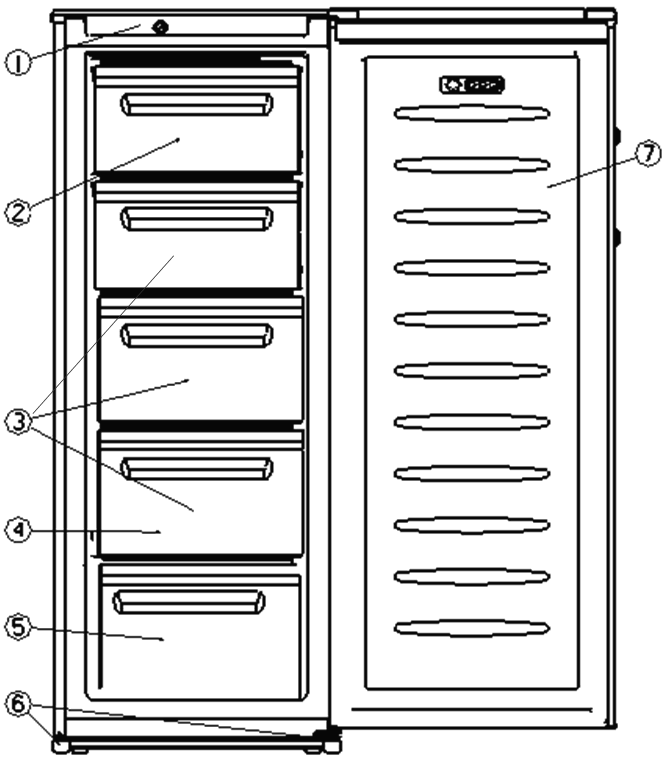 InstalacePřístroj by měl být umístěn v dobře větratelné a suché místnosti. Je třeba aby byl v podmínkách, kde není průměrná vlhkost více než 70%. Technický list výrobku obsahuje podrobnosti o rozsahu okolní teploty vhodné pro toto zařízení. Nepoužívejte spotřebič ve venkovním prostředí. Zajistěte, aby byla zástrčka přístupná a mohla být kdykoliv vyjmuta z elektrické sítě.  Nevystavujte přístroj přímému slunečnímu záření, a neumisťujte ho blízko zdrojů tepla (radiátory, vařiče atd). Pokud se tomuto nelze vyhnout, musí být nainstalována vhodná izolace mezi zdrojem tepla a tímto zařízením.∙ Přístroj nesmí být instalován uvnitř skříně, ani přímo pod visící skříní, policí nebo podobným nábytkem.∙ V případě nerovností podlahy jsou k dispozici nastavitelné nožičky na jednotce a ty mohou být použity k vyrovnání a zajištění optimální stability přístroje.VětráníUjistěte se, že kolem jednotky je dostatečný prostor bez překážek (zadní strana 7,5 cm, boční strana 5 cm, horní strana 10 cm.), aby mohla probíhat cirkulace vzduchu.Otočné dveřePokud je to nutné, mohou být dveře obráceny z pravé otevírací strany (výchozí instalace) na levé otevírání. Upozornění: Vždy je třeba přístroj odpojit od sítě před tím, než provádíte údržbu nebo opravy.Před otočením dveří umístěte jednotku na její stranu a ujistěte se, že spočívá na měkkém, hladkém a nepoškozujícím povrchu.1. Odstraňte kryty šroubů.  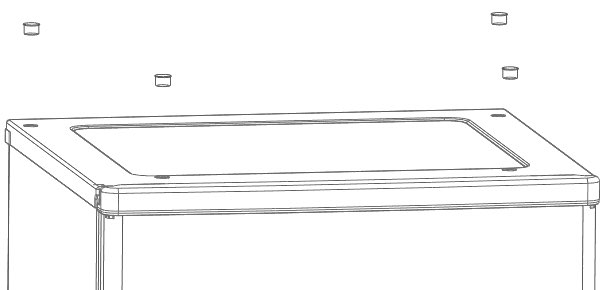 2. Vyjměte šrouby a zdvihněte horní kryt.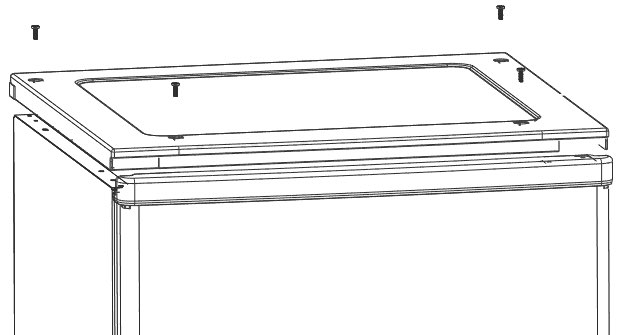 3. Odstraňte malý panel z přední části horního krytu.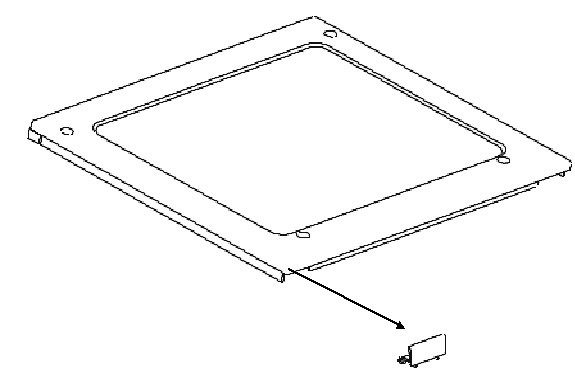 4. Vložte malý panel na druhou stranu krytu.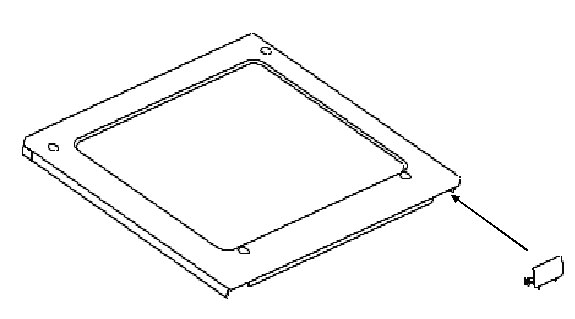 5. Sejměte 3 šrouby z horního závěsu. Sejměte dveře a umístěte je na měkký povrch, aby byly chráněny před poškrábáním.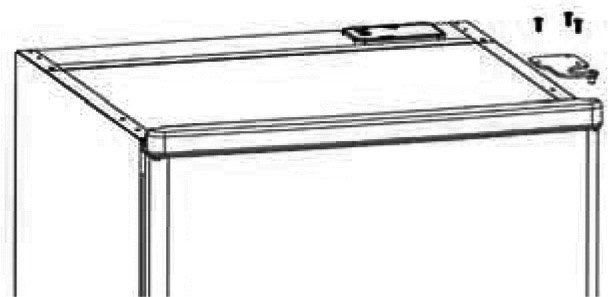 6. Demontujte kryt závěsu B zevnitř dveří a namontujte kryt závěsu A, který je umístěn do otvoru závěsu na druhé straně dveří.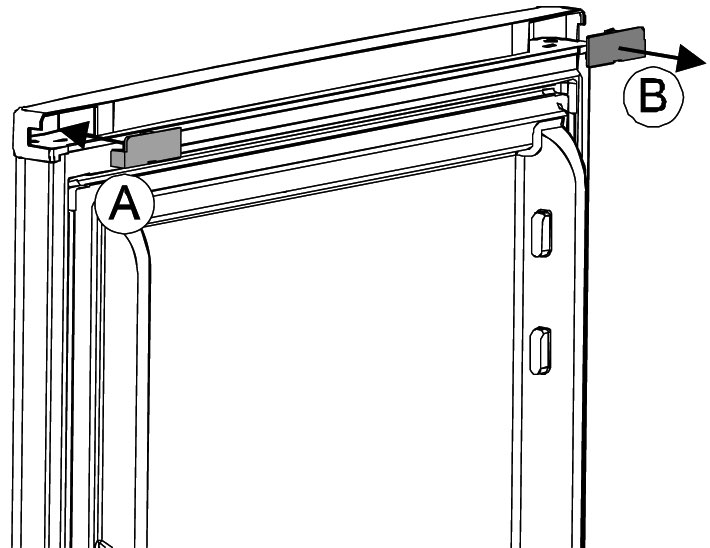 7. Demontujte obě nastavitelné nožky a šrouby, které drží spodní závěs a upevnění nohou.8. Demontujte spodní závěs. Odšroubujte čep závěsu a přemístěte jej do druhého otvoru v závěsu. Nyní namontujte spodní závěs a patku na příslušné protilehlé straně. Namontujte dvě nastavitelné nožičky. Umístěte dveře na čep dolního závěsu.       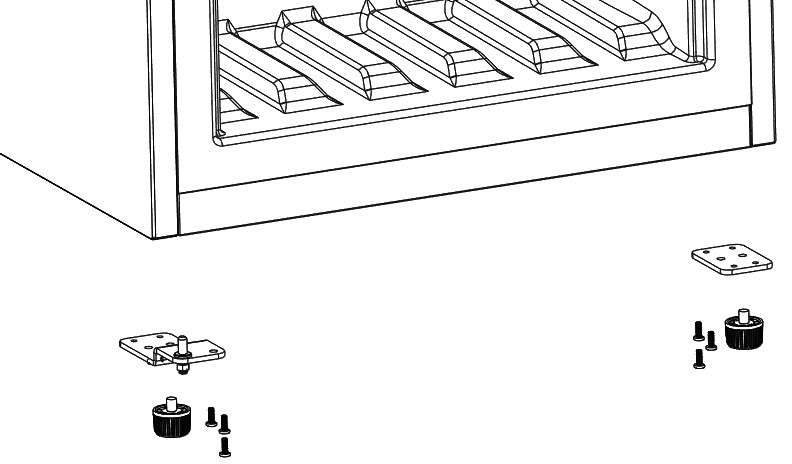 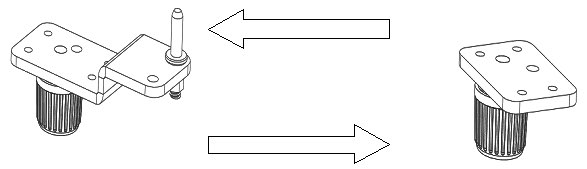 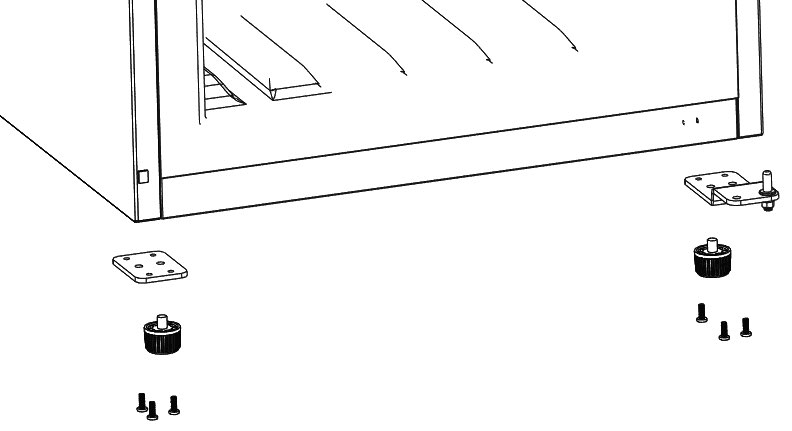 9. Vyjměte šrouby na horní levé straně přístroje a umístěte je vpravo nahoru. Horní závěs otočte o 180 °. Odšroubujte čep závěsu a přemístěte jej do druhého otvoru v závěsu. Odšroubujte čep závěsu a přemístěte jej do druhého otvoru v závěsu. Namontujte závěsný kolík do příslušného otvoru ve dveřích a utáhněte šrouby tak, aby byl horní závěs připevněn ke spotřebiči.Umístěte horní kryt a zajistěte jej utažením připevňovacích šroubů. Nakonec vyměňte kryty šroubů.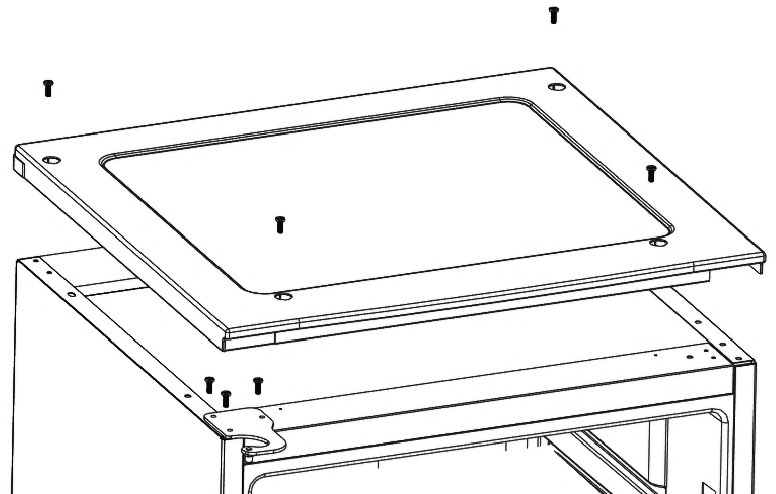 10. Nyní změňte polohu rukojeti dveří: Sejměte kryty šroubů, odstraňte šrouby a poté rukojeť vyjměte. Odstraňte slepé víko na druhé straně dveří a přemístěte rukojeť na nové místo. Vyměňte slepé kryty na druhé straně.11. Jednotku postavte zpět do určené polohy a počkejte asi dvě hodiny, než ji připojíte k síti.  Řízení teplotyPřístroj je aktivován připojením k síti. Teplotu v chladničce lze nastavit pomocí regulace teploty. Doporučujeme nastavit ovládání zpočátku do polohy Normal. Po určité době by měla být skutečná teplota zkontrolována pomocí teploměru a v případě potřeby provedeny úpravy. Otočením regulátoru teploty ve směru hodinových ručiček se sníží teplota a otáčením proti směru hodinových ručiček se teplota zvýší.Po přerušení napájení nebo při vypnutém zařízení může trvat 3 až 5 minut, než se přístroj znovu zapne.Dveře mrazničkyAby se zajistilo, že zmražené potraviny nebudou předčasně rozmraženy, dveře by měly být vždy uzavřené. To také zabrání nepatřičnému nárůstu ledu a mrazu. Ujistěte se tedy, že se dvířka otevírají pouze na krátkoou dobu, když se dovnitř umisťují potraviny nebo se vyndavají.Skladování a zamrazování potravin∙ Teplota uvnitř chladničky a mrazničky závisí především na okolní teplotě, nastavení regulace teploty a množství skladovaných potravin. Je třeba také poznamenat, že vnitřní teplota se může zvýšit při každém otevření dveří.Mraznička je určena pro hluboké zamrazování a dlouhodbé uchovávání mražených potravin a výrobu ledových kostek.∙ Před zmrazením by měly být čerstvé potraviny (např. maso, ryby, mleté ​​maso) rozděleny na menší části vhodné pro použití po rozmrazování. Aby bylo zajištěno, že výživné prvky a vitamíny nebudou při tomto procesu zničeny, čerstvé potraviny by měly být hluboce zmrazeny tak rychle, jak je to jen možné. Z tohoto důvodu by mělo být připravené jídlo neprve vkládáno do přihrádky pro rychlé zamrazování, rozložené do jednoho nebo dvou řádků.∙ Nedovolte styk potravinám které ještě nejsou zmrzlé s potravinami, které jsou již zamrazené.Upozornění: Nepřekračujte maximální mrazicí kapacitu za den. Informace o výrobku na konci této příručky obsahuje podrobnosti o maximální denní kapacitě zamrazování.∙ Při ukládání předmražených potravin, by měla být věnována přísná pozornost informacím od výrobce poskytované na obalu. Nejde-li nalézt žádné takové informace, nesmí být v žádném případě překročena doba trvanlivosti 3 měsíců od data nákupu.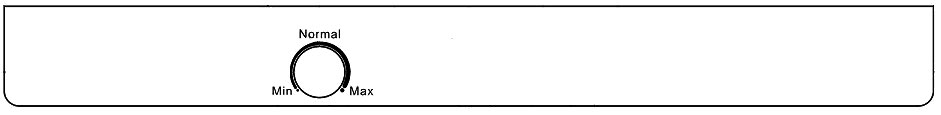 ∙ Při nákupu zmražených potravin, zkontrolujte, zda je jídlo řádně zmrazeno, a že balení nevykazuje žádné známky poškození.∙ Chcete-li zachovat kvalitu hluboce zmrazených potravin, je třeba přepravovat je pouze ve vhodných nádobách a poté je umístit dovnitř mrazáku bez prodlení.∙ Při nákupu zmražených potravin pečlivě zkontrolujte obal: v případě, že obal vykazuje známky vlhkosti, bublinek, nebo je vypouklý, znamená to, že potravina nemusela být řádně skladována a nejspíše je zkažena.∙ Doba skladování pro zmrazené potraviny do značné míry závisí na okolní teplotě, nastavení regulace teploty, typu potravin a době strávené mezi obchodem a mrazničkou, ale především také na tom, jak často se dveře mrazničky otevírají a jak dlouho zůstávají otevřeny. Vždy se řiďte pokyny na balení potravin, a nepřekračujte stanovenou maximální trvanlivost.∙ Vhodné obalové materiály pro mražené potraviny jsou transparentní (tj. nebarevné), plastové fólie nebo sáčky a hliníkové fólie. Obalové materiály by měly být dobře prověřeny před použitím; zkontrolujte, zda je balíček vzduchotěsný ještě před zmrazováním potravin. Důrazně doporučujeme označit všechny položky uložené v mrazničce všemi důležitými informacemi, jako je: druh potravin, datum zmrazení a datum spotřeby.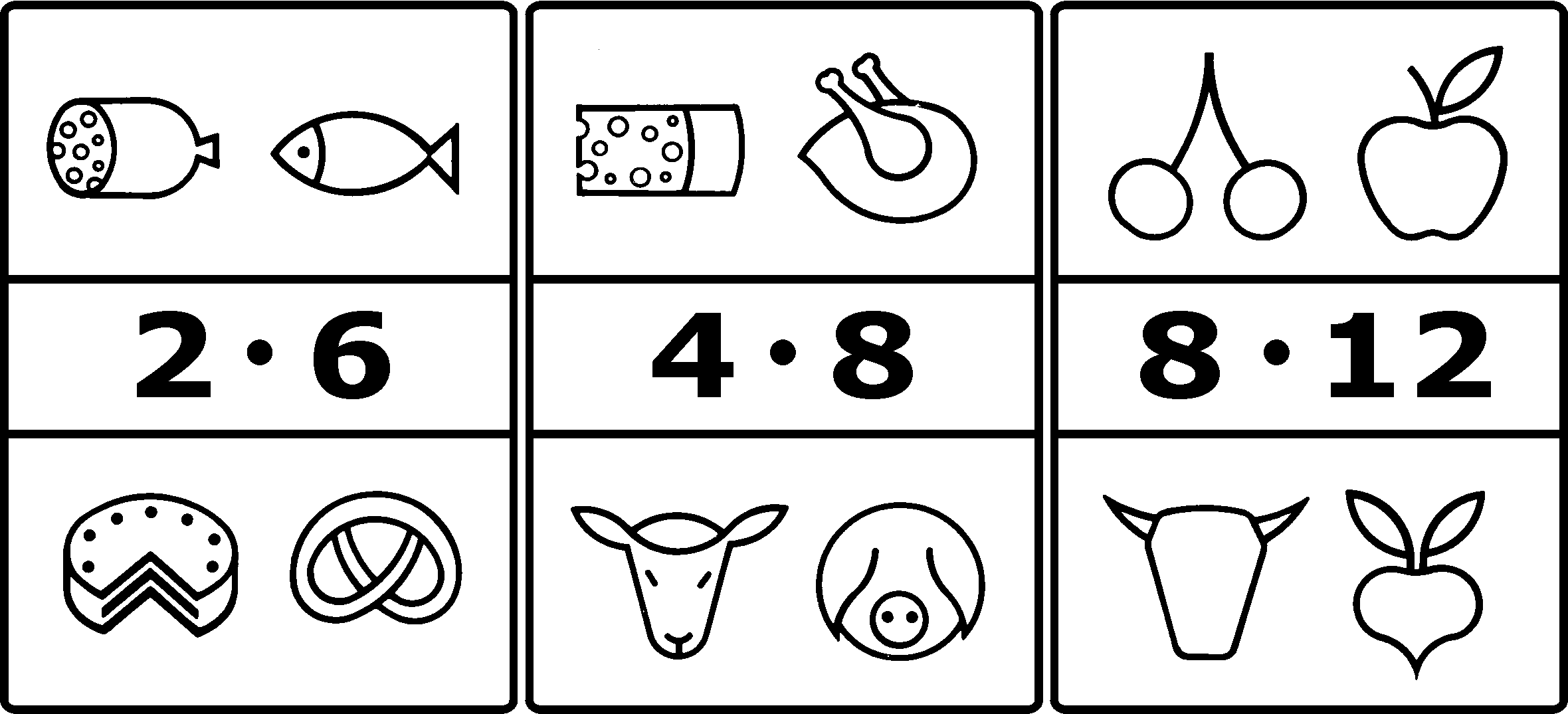 Data spotřeby pro mražené potraviny jsou specifikovány (v měsících) v níže uvedené tabulce.Nepřekračujte tuto dobu uchovávání.Vždy se však řiďte datem spotřeby určeným výrobcem dané mražené potraviny.Zůstane-li jednotka vypnuta po delší dobu (například při výpadku proudu), měly by dveře zůstat zavřené; to pomůže udržet co nejnižší možnou teplotu v chladničce. Údaje o výrobku obsahují detailní informace o maximální bezpečné době skladování potravin v případě poruchy. Dokonce i při mírném nárůstu vnitřní teploty se zkrátí životnost skladovaných potravin.Výroba ledových kostekSpeciální zásobník na ledové kostky je zde k dispozici pro výrobu ledových kostek. Naplňte zásobník do 3/4 pitnou vodou a umístěte jej do mrazáku po dobu několika hodin. Kostky ledu lze snadněji odstranit ze zásobníku, když se zásobník nechá stát v místnosti o pokojové teplotě po dobu 5 minut.Odmrazování a čištění ∙ Před čištěním přístroje se vždy ujistěte, že je odpojen od napájení.Nelijte vodu přímo na nebo dovnitř jednotky.∙ Nepoužívejte abrazivní ani agresivní čisticí prostředky.Po určité době provozu a v závislosti na několika faktorech (např. jak často byly dveře otevírány), vytvoří se vrstva ledu uvnitř mrazničky. Jakmile vrstva namrzlého ledu dosáhne tloušťky 3 až 5 mm, musí být jednotka odmražena, ​​protože další hromadění ledu zvyšuje spotřebu energie spotřebiče. To by mělo být provedeno nejméně dvakrát ročně. ∙ Při odmrazování jednotky se ujistěte že zásuvka byla vyjmuta ze zásuvky ve zdi.∙ Odstraňte všechny potraviny z prostoru a uložte je na chladném místě, například spolu s předem zmraženými baleními v uzavřeném plastovém obalu. Povšimněte si, že s pouhým mírným zvýšením teploty, se skladovatelnost zkrátí a potraviny by měly být použity co nejdříve.∙ Udržujte dveře otevřené. K urychlení rozmrazování jednoho nebo více mrazicích boxů, můžete použít horkou (ne však vroucí) vodu a umístit ji dovnitř mrazáku. Nelijte vodu přímo na nebo dovnitř jednotky.Upozornění: Nepoužívejte externí zařízení nebo jiné prostředky (například radiátory nebo topné ventilátory) s cílem urychlení rozmrazování.∙ Pro časté čištění doporučujeme použít teplou vodu s jemným čisticím prostředkem. Veškeré příslušenství by mělo být čištěno zvlášť mýdlovou vodou. Nedávejte jej do myčky na nádobí.∙ Nepoužívejte abrazivní ani agresivní čistící prostředky nebo čisticí prostředky, které obsahují alkohol.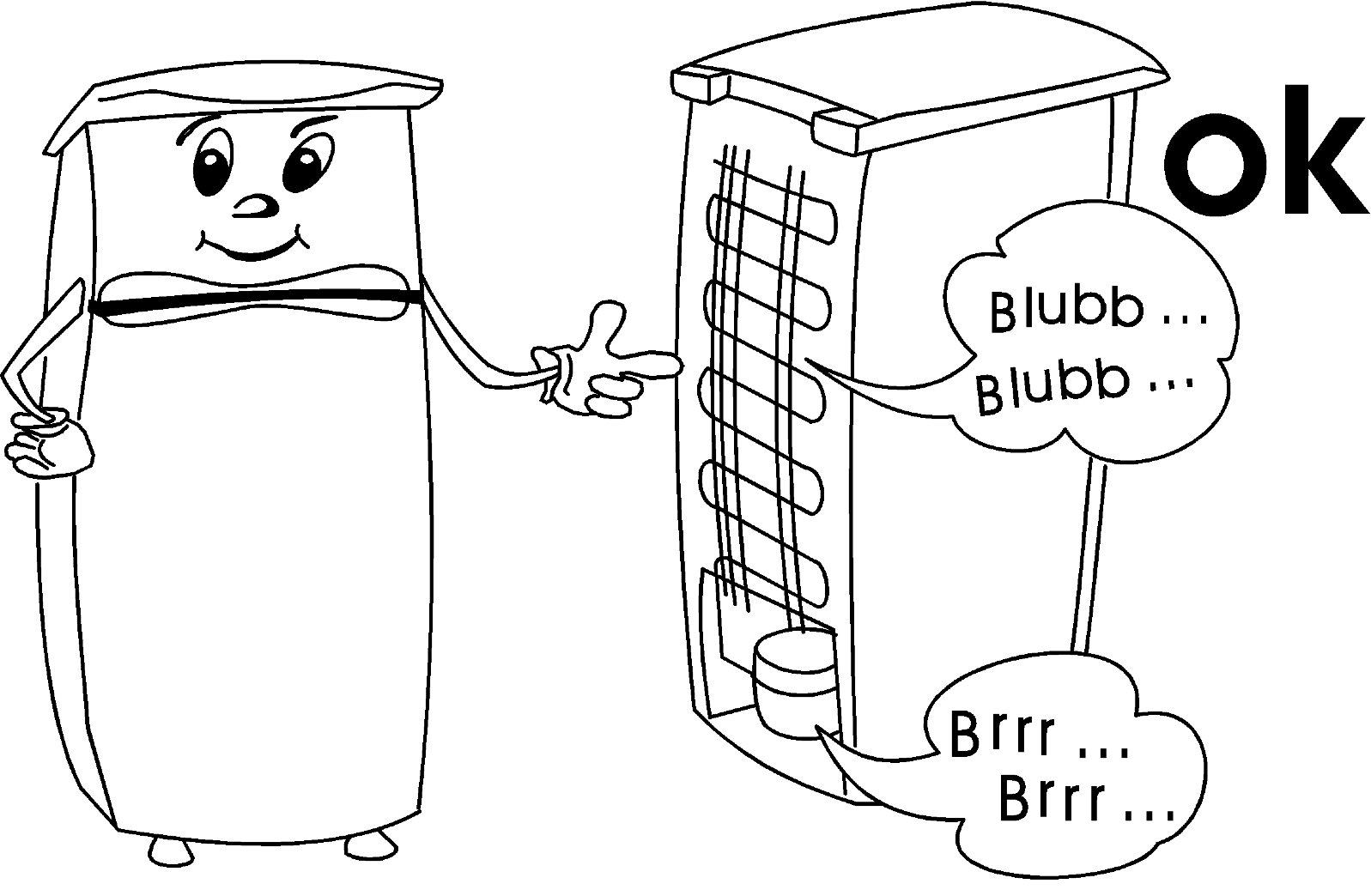 ∙ Po opětovném čištění důkladně vyčistěte všechny povrchy s čistou vodou a pak je vytřete až budou zcela suché.∙ Při opětovném vkládání zástrčky do zásuvky ve zdi se ujistěte, že máte suché ruce.∙ Dávejte pozor, abyste neodstranili nebo nepoškodili štítek uvnitř při čištění.Chcete-li ušetřit energii, kompresor (vzadu) by měl být pečlivě vyčištěn alespoň dvakrát ročně kartáčem nebo vysavačem.Tipy pro úsporu energie Přístroj by měl být umístěn v dobře větraném a suchém pokoji. Nevystavujte přístroj přímému slunečnímu záření, a neumisťujte ho blízko zdrojů tepla (radiátory, sporáky apod.) Pokud se tomuto nelze vyhnout, musí být umístěna vhodná izolace mezi zdrojem tepla a zařízením.Zajistěte dostatečnou cirkulaci vzduchu kolem stěn jednotky. Kompresor (vzadu) by měl být čištěn v pravidelných intervalech. Nahromaděný prach může způsobit zvýšení energetické spotřeby. Teplému jídlu by mělo být umožněno, aby vychladlo, než je vloženo dovnitř jednotky. Aby se zabránilo zvýšenému hromadění ledu, nenechávejte dveře jednotky otevřené příliš dlouho při vyndavání nebo vkládání jídla do lednice. Časté odmrazování pomáhá šetřit energii. Pro detailní informace o čištění zařízení naleznete v kapitole “Odmrazování a čištění”.Nenastavujte nižší než nezbytně nutnou teplotu. Detailní informace o nastavení teploty naleznete v kapitole regulace teploty.Odstraňování poruchNěkteré typické zvuky mohou být slyšet, když je spotřebič zapnutý. Tyto zvuky jsou: způsobeny elektrickým motorem v kompresoru; Během zapnutí kompresoru bude hladina akustické odezvy mírně vyšší po krátkou, omezenou dobu.způsobeny chladící kapalinou protékající obvodem.V následující tabulce jsou uvedeny možné poruchy a jejich možné příčiny a řešení. V případě provozních problémů nejprve zkontrolujte, zda lze řešení nalézt pomocí této tabulky. Pokud problém přetrvává, odpojte spotřebič od elektrické sítě a obraťte se na naše oddělení zákaznických služeb.Přemisťování spotřebiče∙ Aby nedošlo k poškození spotřebiče během dopravy, musíte zajistit bezpečné upevnění nebo odstranění veškerých příslušenství a komponentů uvnitř a na spotřebiči.∙ Přístroj se smí přepravovat pouze ve svislé poloze; nenaklánějte ho více než do 30°. Pro přemisťování spotřebiče doporučujeme naklonit jej mírně dozadu. Tímto způsobem mohou být použity transportní kolečka k usnadnění přesunu na jeho zamýšlené místo instalace.∙ Jakmile je jednotka umístěna, vyčkejte po dobu 30 minut před tím, než se přístroj připojí k elektrické síti.V případě, že při přepravě byla jednotka nakloněna o více než 30 °, ji nechejte stát ve vzpřímené poloze po dobu nejméně 4 hodin před tím, než se přístroj připojí k elektrické síti. Likvidace 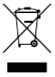 Přístroje označené tímto symbolem je třeba likvidovat odděleně od běžného komunálního odpadu, protože obsahují hodnotné materiály, které je možné recyklovat. Správná likvidace chrání životní prostředí a lidské zdraví. Váš místní úřad nebo prodejce vám může poskytnout bližší informace o této záležitosti. Tento spotřebič byl vyroben z recyklovatelných materiálů. Po odstranění zástrčky ze zásuvky ve zdi, by měla jednotka být uvedena do nepoužitelného stavu uříznutím napájecího kabelu před likvidací. Chladivo a chemické činidlo v izolační pěně musí být zlikvidováno prostřednictvím příslušného orgánu. Věnujte zvláštní pozornost aby nedošlo k poškození chladicího okruhu, než bude jednotka umístěna na takovou likvidaci.ZárukaTento výrobek se vztahuje záruka na vady látek a jejich zpracování po dobu dvou let od data zakoupení. V rámci této záruky se výrobce zavazuje opravit nebo vyměnit všechny nalezené vadné díly, které se nalézají na produktu, který se vrátí do jednoho z našich autorizovaných servisních středisek. Tato záruka je platná pouze v případě, že přístroj byl používán v souladu s pokyny, a za předpokladu, že nebyl změněn, opraven nebo narušen neoprávněnou osobou, anebo poškozen nesprávným použitím. Tato záruka se samozřejmě nevztahuje na opotřebení anebo praskliny na křehkém materiálu jako je sklo a keramické předměty, žárovky a podobně.Tato záruka nemá vliv na vaše zákonná práva, ani žádná zákonná práva která můžete mít jako spotřebitel podle platných vnitrostátních právních předpisů upravujících nákup zboží. V případě, že výrobek nefunguje a rozhodli jste se jej vrátit, pečlivě jej zabalte, uveďte své plné jméno a adresu a důvod vrácení. Pokud se toto stane v záruční době, přiložte prosím rovněž záruční list a doklad o koupi.Informace potřebné pro oddělení zákaznického servisuPokud je oprava vašeho zařízení opravdu nezbytná, kontaktujte prosím naše zákaznické oddělení, kam uvedete podrobný popis poškození zařízení a citujte číslo modelu KS …. uvedené na typovém štítku spotřebiče. Tyto informace nám pomůžou rychle a efektivně zpracovat váš požadavek.V případě poruchy nebo jakéhokoli jiného problému, se prosím obraťte na naše oddělení zákaznického servisu. Adresu lze nalézt v příloze tohoto návodu.Technický list výrobkuServisní centraRakouskoSilva-Schneider Handelsgellschaft GmbH 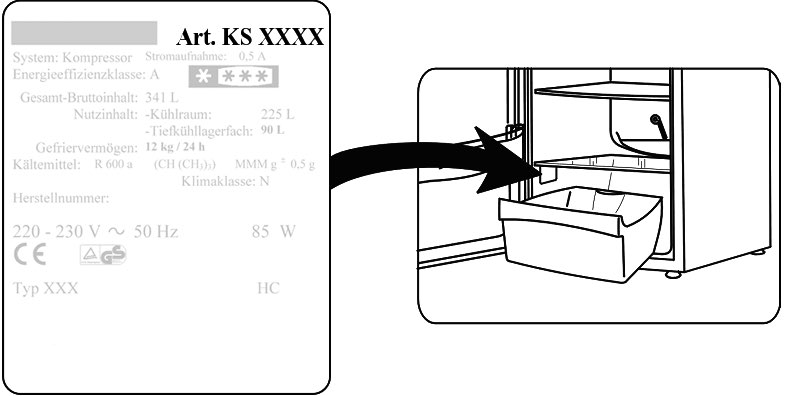 Gewerbeparkstr. 7
5081 Anif / Salzburg
Tel.: +43 (0) 62 46 73 58 1 Fax:. +43 (0) 62 46 / 72 70 2 E-Mail: office@silva-schneider.a BelgieBVBA Dancal ElektroKalkhoevestraat 1 B-8790 Waregem Tel .: +32 56 71 54 51 Fax: +32 56 70 04 49Bosna a HercegovinaMalisic export-import d.o.o Biletic polje88260 CitlukTel: +387 36 650 601Fax: +387 36 651 062BulharskoNoviz AGKhan Kubrat 1 Str. BG-4000 PlovdivTel .: + 359 32 275 617, 275 614 eMail: sales@noviz.comČínaNingbo Autin Electric Appliance CO.,LTD B4-061/062 NO,181 Exhibition Road, Jiangdong District, Ningbo
Tel.: +86 400 166 0336 Fax.: +86 0574 55331669 Web: www.nbautin.com.cn Web: www.autin.com.cn Česká republikaBVZ Commerce s.r.o. Parkerova 618
CZ 25067 Klecany
Tel.: +420 233 55 94 74 Fax: +420 233 55 81 59 DánskoF & H Skandinávie A / S Gl. Skivevej 70 DK-8800 ViborgTel .: +45 8928 1300 Fax: +45 8928 1301 E-mail: info@fh-as.dkEstonskoRenerki Kaubanduse OÜ Tammsaare tee 134B
Tallinn, Estonia
Tel.: +372 6 512 222
E-Mail: klienditeenindus@renerk.ee ŠpaňelskoSeverin Electrodomesticos España S.L. S / N. CC. 'Las Higueras’Plaza Miguel de Cervantes45217 UGENATel: +34 925 51 34 05Fax: +34 925 54 19 40 eMail: severin@severin.es Web: http://www.severin.esŠpaňelsko - Kanárské ostrovyComercial Alte S.L. C / Subida al Mayorazgo, 14 38110 Santa Cruz de Tenerife Tel: +34 922 20 58 00Fax: +34 922 20 59 00eMail: comalte@telefonica.netFinskoAV-Komponenty Oy Koronakatu 1 A02210 EspooTel.: +358 9 867 8020Fax: +358 9 867 80250Web: www.avkomponentti.fiFrancieSEVERIN Francie Sarl4, rue de ThalCS 38F-67210 OBERNAI CEDEX Tel .: +33 3 88 47 62 08Fax: +33 3 88 47 62 09 e-mail: severin.france@severin.fr Web: http: // www .severin.frŘeckoBERSON / C. Sara dis Bros S.A. Thessaloniki
Agias Anastasias & Laertou str. 57001 Pylaia
tel. 2310-954020 Athens
47, Agamemnonos str. 17675 Kallithea
tel. 210-9478773 BERSON / ΑΦΟΙ Κ. Σαραφίδη ΑΕΒΕ Θεσσαλονίκη
Αγίας Αναστασίας & Λαέρτου 57001 Πυλαία
τηλ. 2310-954020 Αθήνα Αγαμέμνονος 47 17675 Καλλιθέα Τηλ. 210-9478773 HongkongPacifik Coffee Company7 / F Hollywood Center, 233 Hollywood Road, Sheung Wan, Hong KongTel .: +852 2805 1627Fax: + 852 2850 4015eMail: espresso @ paci cco ee.comIndieZansaar #1210, 2nd FloorFawar Manor, 100ft RoadIndiranagar, Bangalore 560 038Tel .: +91 80 49170000eMail: customersupport@zansaar.com Web: http://www.zansaar.comÍránIRAN-SEVERIN KISH CO. LTD. No. 668, 7th. FloorBahar TowerAve. Jižní BaharTEHRAN - IRANTel .: 009821 - 77616767 Fax: 009821 - 77616534 Info@iranseverin.com www.iranseverin.comIrákAl JOUD Home Appliances Manufacturing Co. Ltd PIC: Ing. Ahmad Al-SharabiAl Joud Budova Karadat KharejBaghdad - IrákTel .: +964 782 270 2727         +964 770 003 5533         +964 771 231 7850IrskoBluestone Sales & Distribution Ltd 26 Obchodní centrum OaktreeTrim Co Meath IrelandTel.: +353 46 94 83100Fax: +353 46 94 83663 Web: www.bluestone.ieItálieASSISTENZA POST-VENDITANUMERO VERDE 800224155 E-Mail: assistenza@severinitalia.it JordánJ.L.C. P.O. Box 910330Mecca Street, Jaber Complex Building No. 193 Amman 11191 JordanTel: +962 6 593 9365KoreaJung Shin Electronics co., Ltd. 501, Megaventuretower 77-9, Moonrae-Dong 3ga, Yongdeungpo-Gu Soul, KoreaTel: + 82-22-637 3245 ~ 7Fax: + 82-22-637 3244Service hotline: 080-001-0190KuvajtMohammed Abdulrahman Al Bahar Al Bahar Building P.O. Box 148Safat 13002 Kuvajt Tel .: +965 4810855LotyšskoSERVO Ltd. Janis Pivovarenoks Tel: +371 7279892LibanonKhoury Home7th Floor, Cité Dora 3 building, Dora P.O.Box 70611Antelias, LebanonTel: +961 1 244200Fax: +966 1 253535eMail: info@khouryhome.comInternet: www.khouryhome.comLucemburskoSer-TecRue du Chateau d'Eau 3364 LeudelangeTel .: +352 37 94 94 402 Fax: +352 37 94 94 400MakedonieAgrotehnaSt.Prvomajska bb1000-SkopjeMACEDONIAe-mail: servis@agrotehna.com.mk Tel: +389 2/24 45 009 nebo - 019 Fax: +389 2 24 63 270MaďarskoTFK Elektronik Kft. Gyar u.2H-2040 BudaörsTel .: (+36) 23 444 266 Fax: (+36) 23 444 267 eMail: tfk@t-online.huMaltaCrosscraft .Co.Ltd. Valletta RoadPaola, MaltaTel .: +35621804885        +356 79498434 Fax: +35621664812EMail: clyde@vol.net.mtNizozemskoSeverin Nederland B.V. Witteweg 60
1431 GZ Aalsmeer
Tel.: 0297-347054 info@severinnl.com NorskoF & H Skandinávie A / S Trollåsveien 341414 TrollåsenTel: +47 9244 8641 Fax: +47 6689 2070 E-mail: info@fh-as.noOmánA.A.K & Partners L.L.C.
P.O Box:-1650, Muttrah Postal Code - 114 Sultanate of Oman
Tel.: +968 24834470
Fax.: +968 24835186 E-Mail: aakpllc@gmail.com FilipínyCOLOMBO MERCHANT PHILIPPINES, INC. Mezzanine 1, South Centre Tower2206 Venture Street, Madrigal Business Park Alabang, Muntinlupa CityTel .: 809 34 41 eMail: severinconsumercare@colombophils.com.phPolskoSeverin Polska Sp.z o.o. Al.Jerozolimskie 56 C
00-803 Warszawa
Tel.: +48 882 000 370
E-Mail: reklamacje@severin.pl PortugalskoAuferma Comercio Internacional SA Aguda ParqueLago de Arcozelo č. 76Armazem H3P-4410 455 Arcozelo Tel: +351 22 616 7300 Fax: +351 22 616 7325Ruská FederaceOrbita Service 123362 Moskauul. Svobody 18, Tel .: (495) 585 05 73Орбита Сервис 123362 г. Москва, ул. Свободы, д. 18. Tel .: (495) 585-05-73SrbskoSMIL dooPasiceva 28, Novi Sad Srbsko a Černá Hora tel: + 381-21-524-638 tel: + 381-21-553-594 fax: + 381-21-522-096SingapurBeste (S) Pte. Ltd.Tagore Building6 Tagore Drive, # 03-04 Singapur 787623Tel .: +65 6455 0005Fax: +65 6455 4010 eMail: info@beste.com.sgSlovinskoSEVTIS d.o.o. Smartinska 1301000 LjubljanaTel: 00386 1 542 1927 Fax: 00386 1 542 1926Slovenská republikaPREMT, s.r.o. Skladová 1917 01 TrnavaTel: +421 33 55 45 007 Fax: +421 33 55 45 007 eMail: premt@premt.skJižní AfrikaAL.CD. Ashley (Pty) Ltd ABSA na GroveGrove AvenueClaremont, Kapské Město 7708 Tel .: +27 21 674 0294Fax: +27 21 674 0295 e-mail: greg@alcdashley.co.zaWeb: www.alcdashley.co.zaŠvédskoRakspecialisten HS Möllevångsgatan 34214 20 MalmöTel .: +46 40 12 07 70Fax: +46 40 6 11 03 35eMail: info@rakspecialisten.seŠvýcarskoBLUEPOINT Service Sagl
Via Cantonale 14
CH-6917 Barbengo
Tel.: +41 91 980 49 72
Fax: +41 91 605 37 55
E-Mail: info@bluepoint-service.ch SýrieJoud Industries Domestic Appliances Co., P.O. Box 199 nebo 219Motorway entranceLattakie - SýrieTel.: +963 41 416 590         +963 41 416 591 Fax: +963 41 444 622ThajskoVerasu sro part. 83/7 Wireless Rd., Lumpini, Patumwan, Bangkok 10330 Tel .: +662 254 81 008eMail: askverasu@verasu.comSpojené arabské emirátyJuma al Majid EstP.O. Box 156Dubai U.A.E. Tel .: 04 266 5210Fax: 04 262 3431 e-mail: shahid.saleem@al-majid.com Web: www.al-majid.comSpojené královstvíHomespares Centres Limited Firwood Industrial Estate Thicketford RoadBolton, BL2 3TRTel .: +44 1204 558160 Fax: +44 1204 558161 E-mail: office@hscl.info Web: www.hscl.infoVietnamBrand PartnerW.22, D. Binh Thanh 180/38 Nguyen Huu Canh Street Ho Chi Minh City. VietnamTel .: +84 862 899 648Fax: +84 862 899 649e e-mail: info@brandpartner.vnStanovisko: 10.2016 (zvláštní vydání)SEVERIN Elektrogeräte GmbHRöhre 27D-59846 SundernTel +49 2933 982-0 Fax +49 2933 982-333 info@severin.dewww.severin.com Technické pecifikace modelu se mohou změnit. I / M č .: 9090.0000ProblémMožné příčiny a řešení Spotřebič vůbec nefunguje.∙ Došlo k výpadku proudu ∙ Hlavní pojistka je nefunkční. Regulátor teploty je nastaven na "0". Pojistka v elektrické zásuvce (pokud existuje) byla zničena. To lze ověřit připojením dalšího elektrického zařízení do zásuvky a zkontrolovat funkci.Zdá se, že jednotka nevytváří dostatečný chladicí výkon.∙ Mraznička byla přetížena. ∙ Dveře nejsou správně zavřené. • Na kondenzátoru je příliš velká vrstva prachu. ∙ Nedostatečné větrání: jednotka je příliš blízko stěně nebo jiné konstrukci nebo objektu. ∙ Nastavení teploty je příliš nízkéBěžný provozní zvuk se změnil nebo zesílil.• Zkontrolujte správné umístění jednotky (nerovná podlaha). ∙ Jsou nějaké sousední objekty ovlivněny chodem chladicí jednotky (způsobují vibrace?) ∙ Nacházejí se na horní straně přístroje nějaké předměty, které by mohly být vibrující?Art. No.KS 9809Kategorie domácích chladicích zařízení8 - MrazničkaKlasifikace energetické účinnostiA +Spotřeba energie v kWh / rok217Aktuální spotřeba závisí na způsobu použití a umístění zařízeníAktuální spotřeba závisí na způsobu použití a umístění zařízeníPoužitelná kapacita ledničky (litry)-Použitelná kapacita - Mraznička(litry)160Bez mrazu: mrazničkaNeBez mrazu: lednička-Bezpečná doba skladování potravin v případě poruchy, hod15Mrazící kapacita, kg / 24h12Klimatická klasifikaceN, STRozsah okolní teploty, ° C16 až 38 ° CEmisní hluk v dB (a)43 dB (a)Rozměry (V x Š x H) v mm1440 x 551 x 554váha (kg)45,5Elektrická specifikaceViz typový štítek